Семинар предназначен для главного бухгалтера, сотрудника ФЭС, специалиста по налогообложению, аудитора.ПРОГРАММА СЕМИНАРА:1. Основные направления налоговой политики РФ, вступающие в силу с 01.01.2019 г. Изменения в исчислении налогов (НДС, налог на прибыль, налог на имущество, транспортный налог и др.). Особенности формирования налоговой отчетности за 9 месяцев 2018 г.2. Практика реализации новых подходов к организации налогового контроля и администрирования уплаты налогов в РФ. Разъяснения ФНС России по доказыванию фактов получения налогоплательщиками необоснованной налоговой выгоды. Перспективы усиления личной ответственности главных бухгалтеров за неисполнение налоговых обязательств. 3. Обзор последних разъяснений Минфина России и ФНС России по вопросам исчисления и уплаты налогов в конкретных хозяйственных ситуациях. Актуальная арбитражная практика.  Внимание: раздаточный материал и ответы на вопросы не предусмотрены!Стоимость – 1800 руб.* *Скидки:- при оплате до 25.09.2018 – 10% (1620 р.);  - при участии от 2-х человек – 7% (1674 р.);     - при регистрации на сайте – 5% (1710 р.);  - по дисконтной карте (1530 р.).   Скидки не суммируются. 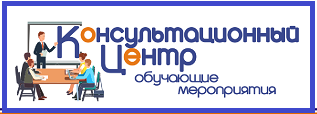 Онлайн-семинар09 октября с 11.00 до 12.30 час.«Налоговая отчетность за 9 месяцев 2018г.»Лектор: Бобовникова Светлана Александровна – эксперт в области бухгалтерского учёта, аудита и МСФО, дипломированный специалист АССА DipIFR и ИСФМ (Великобритания), специалист высокого класса с обширным практическим опытом по трансформации отчетности в МСФО, преподаватель со стажем более 25 лет (г.Москва).Семинар состоится по адресам:г.Смоленск, ул. Коммунистическая, 6г.Вязьма, ул.Смоленская, 6г.Сафоново, ул.Ленина, 16аг.Рославль, ул.Ленина, 4, 2этаж, каб.2Регистрация на семинар:Тел: (4812) 701-202;Сот.тел.:  60-67-27;  8-910-117-83-97E-mail: umc@icvibor.ru Сайт: http://icvibor.ru/rent/